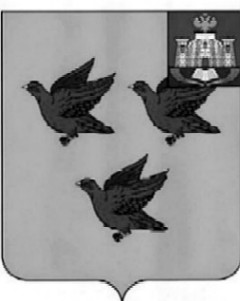 РОССИЙСКАЯ ФЕДЕРАЦИЯОРЛОВСКАЯ ОБЛАСТЬАДМИНИСТРАЦИЯ ГОРОДА ЛИВНЫПОСТАНОВЛЕНИЕ17 июня   2022 года						                             №     53             г. ЛивныОб утверждении порядка работы комиссии по осуществлению закупок для муниципальных нужд города Ливны Орловской областиВ соответствии со статьей 39 Федерального закона от 5 апреля 2013 года № 44-ФЗ «О контрактной системе в сфере закупок товаров, работ, услуг для обеспечения государственных и муниципальных нужд» администрация города Ливны п о с т а  н о в л я е т:1. Утвердить порядок работы комиссии  по осуществлению закупок для муниципальных нужд города Ливны Орловской области (приложение).2. Признать  постановление  администрации  города Ливны от 18 февраля 2016 года № 16 «Об утверждении положений о комиссиях  по осуществлению закупок для муниципальных нужд г. Ливны Орловской области» утратившим силу.3. Опубликовать настоящее постановление в газете «Ливенский вестник» и разместить на официальном сайте администрации города в сети Интернет.Глава города 								С.А. ТрубицинПриложение к постановлению администрации города Ливныот    17 июня   2022 года  №  53  Порядок работы комиссии по осуществлению закупок длямуниципальных нужд города Ливны Орловской областиI. Общие положения1. Комиссия по осуществлению закупок для муниципальных нужд города Ливны Орловской области и для нужд администрации города Ливны создается в целях определения поставщиков (подрядчиков, исполнителей) в соответствии с Порядком взаимодействия уполномоченного органа и муниципальных заказчиков города Ливны по определению поставщиков (подрядчиков, исполнителей)  (далее - Порядок взаимодействия), утвержденным постановлением администрации города Ливны  от 22.03.2022 года № 23 «Об уполномоченном органе на определение  поставщиков (подрядчиков, исполнителей) для заказчиков города Ливны Орловской области» путем проведения открытых конкурсов в электронной форме (далее - электронный конкурс), открытых аукционов в электронной форме (далее - электронный аукцион), запросов котировок в электронной форме (далее - электронный запрос котировок).2. В своей деятельности комиссия руководствуется Федеральным законом от 05.04.2013 года № 44-ФЗ «О контрактной системе в сфере закупок товаров, работ, услуг для обеспечения государственных и муниципальных нужд» (далее - закон о контрактной системе), иными федеральными законами, нормативными правовыми актами Российской Федерации, Орловской области, города Ливны Орловской области (далее - законодательство) и настоящим Порядком работы комиссии по осуществлению закупок для муниципальных нужд города Ливны Орловской области (далее - Порядок).3. Основные понятия и термины, используемые в настоящем Порядке, применяются в том же значении, что и в законе о контрактной системе.II. Функции комиссии4. Функциями комиссии являются:а) проверка соответствия участников закупок требованиям, указанным в пунктах 1 и 7.1 части 1 и части 1.1 (при наличии такого требования) статьи 31 закона о контрактной системе, требованиям, предусмотренным частями 2 и 2.1 статьи 31 закона о контрактной системе (при осуществлении закупок, в отношении участников которых в соответствии с частями 2 и 2.1 статьи 31 закона о контрактной системе установлены дополнительные требования);б) при проведении электронного конкурса:- рассмотрение первых частей заявок на участие в закупке, направленных оператором электронной площадки, и принятие решения о признании первой части заявки на участие в закупке соответствующей извещению об осуществлении закупки или об отклонении заявки на участие в закупке;- осуществление оценки первых частей заявок на участие в закупке, в отношении которых принято решение о признании соответствующими извещению об осуществлении закупки, по критериям, предусмотренным пунктами 2 и 3 части 1 статьи 32 закона о контрактной системе (если такие критерии установлены извещением об осуществлении закупки);- рассмотрение вторых частей заявок на участие в закупке, а также информации и документов, направленных оператором электронной площадки в соответствии с пунктом 2 части 10 статьи 48 закона о контрактной системе, и принятие решения о признании второй части заявки на участие в закупке соответствующей требованиям извещения об осуществлении закупки или об отклонении заявки на участие в закупке;- осуществление оценки вторых частей заявок на участие в закупке, в отношении которых принято решение о признании соответствующими извещению об осуществлении закупки, по критерию, предусмотренному пунктом 4 части 1 статьи 32 закона о контрактной системе (если такой критерий установлен извещением об осуществлении закупки);- осуществление оценки ценовых предложений по критерию, предусмотренному пунктом 1 части 1 статьи 32 закона о контрактной системе;- присвоение каждой заявке на участие в закупке, первая и вторая части которой признаны соответствующими извещению об осуществлении закупки, порядкового номера в порядке уменьшения степени выгодности содержащихся в таких заявках условий исполнения контракта;в) при проведении электронного аукциона:- рассмотрение заявок на участие в закупке, информации и документов, направленных оператором электронной площадки в соответствии с пунктом 4 части 4 статьи 49 закона о контрактной системе, и принятие решения о признании заявки на участие в закупке соответствующей извещению об осуществлении закупки или об отклонении заявки на участие в закупке по основаниям, предусмотренным пунктами 1 - 8 части 12 статьи 48 закона о контрактной системе;- присвоение каждой заявке на участие в закупке, признанной соответствующей извещению об осуществлении закупки, порядкового номера в порядке возрастания минимального ценового предложения участника закупки, подавшего такую заявку (за исключением случая, предусмотренного пунктом 9 части 3 статьи 49 закона о контрактной системе, при котором порядковые номера заявкам участников закупки, подавших ценовые предложения после подачи ценового предложения, предусмотренного абзацем первым пункта 9 части 3 статьи 49 закона о контрактной системе, присваиваются в порядке убывания размера ценового предложения участника закупки);г) при проведении электронного запроса котировок:- рассмотрение заявок на участие в закупке, информации и документов, направленных оператором электронной площадки в соответствии с частью 2 статьи 50 закона о контрактной системе, и принятие решения о признании заявки на участие в закупке соответствующей извещению об осуществлении закупки или об отклонении заявки на участие в закупке по основаниям, предусмотренным пунктами 1 - 8 части 12 статьи 48 закона о контрактной системе;- присвоение каждой заявке на участие в закупке, признанной соответствующей извещению об осуществлении закупки, порядкового номера в порядке возрастания цены контракта, суммы цен единиц товара, работы, услуги (в случае, предусмотренном частью 24 статьи 22 закона о контрактной системе), предложенных участником закупки, подавшим такую заявку;д) при признании открытого конкурентного способа несостоявшимся:- рассмотрение информации и документов, направленных оператором электронной площадки, и принятие решения о соответствии заявки на участие в закупке требованиям, установленным в извещении об осуществлении закупки, или об отклонении заявки на участие в закупке по основаниям, предусмотренным частями 5 и 12 статьи 48 закона о контрактной системе (в случае проведения электронного конкурса), пунктами 1 - 8 части 12 статьи 48 закона о контрактной системе (в случае проведения электронного аукциона), а также подписание протокола подведения итогов;е) осуществление иных функций, предусмотренных законодательством.III. Обязанности и права членов комиссии5. Члены комиссии обязаны:1) знать и руководствоваться в своей деятельности требованиями и положениями законодательства, а также настоящего Порядка;2) лично участвовать в заседаниях комиссии, отсутствие на заседании комиссии допускается только по уважительным причинам в соответствии с трудовым законодательством Российской Федерации;3) соблюдать порядок и сроки проведения процедур, возложенных на комиссию в соответствии с законодательством и настоящим Порядком;4) не допускать разглашения сведений, ставших им известными в ходе проведения закупки, кроме случаев, прямо предусмотренных законодательством;5) проверять правильность содержания протоколов, составленных при проведении закупки, в том числе правильность отражения в протоколах своего решения;6) подписывать усиленными электронными подписями протоколы, составленные при проведении закупки, в сроки, установленные законодательством.6. Члены комиссии вправе:1) знакомиться со всеми представленными на рассмотрение документами и сведениями, составляющими заявку;2) выступать по вопросам повестки дня на заседаниях комиссии, письменно излагать свое особое мнение;3) осуществлять функции секретаря комиссии;4) осуществлять иные права в соответствии законодательством.7. Председатель комиссии:1) осуществляет общее руководство работой комиссии;2) объявляет заседание правомочным или выносит решение о его переносе из-за отсутствия на заседании комиссии более половины от установленного числа членов комиссии;3) открывает и ведет заседания комиссии, объявляет перерывы;4) определяет порядок рассмотрения обсуждаемых вопросов;5) назначает дату очередного заседания комиссии;6) подписывает протоколы, составляемые в ходе проведения;7) распределяет обязанности между членами комиссии;8) осуществляет иные функции в соответствии с законодательством и настоящим Порядком.8. Во время отсутствия председателя комиссии его функции выполняет заместитель председателя комиссии.9. Секретарь комиссии выполняет следующие функции:1) осуществляет подготовку заседаний комиссии, включая оформление и рассылку необходимых документов, информирование членов комиссии по всем вопросам, относящимся к их функциям, в том числе своевременно извещает лиц, принимающих участие в работе комиссии, о месте (при необходимости), дате и времени проведения заседания комиссии и обеспечивает членов комиссии материалами (при необходимости);2) осуществляет техническое оформление проектов протоколов, составленных в ходе проведения закупки, в порядке и сроки, установленные законодательством;3) обеспечивает проведение процедуры подписания протоколов всеми членами комиссии;4) осуществляет иные функции организационно-технического характера в соответствии с законодательством и настоящим Порядком.IV. Порядок формирования комиссии10. Комиссия является коллегиальным органом. Персональный состав комиссии, ее председатель, заместитель председателя, секретарь и члены комиссии утверждаются постановлением администрации города Ливны. 11. Решение о создании комиссии принимается до начала проведения закупки.  В состав комиссии входят не менее трех человек . Председатель, заместитель председателя являются членами комиссии.12. В состав комиссии включаются преимущественно лица, прошедшие профессиональную переподготовку или повышение квалификации в сфере закупок, а также лица, обладающих специальными знаниями, относящимися к объекту закупки.13. При проведении конкурсов для заключения контрактов на создание произведений литературы или искусства, исполнения (как результата интеллектуальной деятельности), на финансирование проката или показа национальных фильмов в состав комиссии включаются лица творческих профессий в соответствующей области литературы или искусства. Число таких лиц должно составлять не менее чем пятьдесят процентов общего числа членов комиссии.14. Членами комиссии не могут быть физические лица, которые были привлечены в качестве экспертов к проведению экспертной оценки извещения об осуществлении закупки, документации о закупке (в случае если законодательством о контрактной системе предусмотрена документация о закупке), заявок на участие в конкурсе, оценки соответствия участников закупки дополнительным требованиям, либо физические лица, лично заинтересованные в результатах определения поставщиков (подрядчиков, исполнителей), в том числе физические лица, подавшие заявки на участие в таком определении или состоящие в штате организаций, подавших данные заявки, либо физические лица, на которых способны оказать влияние участники закупки (в том числе физические лица, являющиеся участниками (акционерами) этих организаций, членами их органов управления, кредиторами указанных участников закупки), либо физические лица, состоящие в браке с руководителем участника закупки, либо являющиеся близкими родственниками (родственниками по прямой восходящей и нисходящей линии (родителями и детьми, дедушкой, бабушкой и внуками), полнородными и неполнородными (имеющими общих отца или мать) братьями и сестрами), усыновителями руководителя или усыновленными руководителем участника закупки, а также непосредственно осуществляющие контроль в сфере закупок должностные лица контрольного органа в сфере закупок. В случае выявления в составе комиссии указанных лиц уполномоченный орган, принявший решение о создании комиссии, обязан незамедлительно заменить их другими физическими лицами, которые лично не заинтересованы в результатах определения поставщиков (подрядчиков, исполнителей) и на которых не способны оказывать влияние участники закупок, а также физическими лицами, которые не являются непосредственно осуществляющими контроль в сфере закупок должностными лицами контрольных органов в сфере закупок.V. Регламент работы комиссии15. Работа комиссии осуществляется на ее заседаниях. Комиссия правомочна осуществлять свои функции, если в заседании комиссии участвует не менее чем пятьдесят процентов от общего числа ее членов. Члены комиссии могут участвовать в таком заседании с использованием систем видео-конференц-связи с соблюдением требований законодательства Российской Федерации о защите государственной тайны. Не позднее, чем за два дня до заседания, члены комиссии должны быть уведомлены секретарем комиссии (при необходимости) о месте, дате и времени проведения заседания комиссии.16. В случае одновременного отсутствия председателя и заместителя председателя комиссии заседание комиссии не является правомочным.17. Решения комиссии принимаются простым большинством голосов от числа присутствующих на заседании членов. При равенстве голосов голос председателя комиссии является решающим. При голосовании каждый член комиссии имеет один голос. Голосование осуществляется открыто. Проведение заочного голосования, а также делегирование членами комиссии своих полномочий иным лицам не допускается.18. Комиссия может привлекать к своей деятельности экспертов - лиц, обладающих специальными знаниями по предмету закупки, что должно подтверждаться соответствующими документами об образовании и (или) опыте работы эксперта. Экспертами не могут быть лица, установленные законом о контрактной системе.19. Эксперты представляют в единую Комиссию свои экспертные заключения по вопросам, поставленным перед ними комиссией. Мнение эксперта, изложенное в экспертном заключении, носит рекомендательный характер и не является обязательным для комиссии. Экспертное заключение оформляется письменно и прикладывается к протоколу, оформленному по итогам заседания комиссии при осуществлении закупок.20. Решения, принимаемые комиссией в пределах ее компетенции, являются обязательными для всех участников конкурса, электронного аукциона, запроса котировок.21. Решение комиссии может быть обжаловано в порядке, установленном законодательством.6. Ответственность членов комиссии.22. Члены комиссии, виновные в нарушении законодательства и настоящего Порядка, несут дисциплинарную, административную, уголовную ответственность в соответствии с законодательством Российской Федерации.23. Секретарь комиссии несет ответственность за соответствие сведений, введенных в электронную карточку протокола на сайте оператора электронной площадки, сведениям, которые содержатся в файле протокола, прикрепленного в электронной карточке протокола на сайте оператора электронной площадки.